graduate COMMITTEE 
curriculum PROPOSAL FORM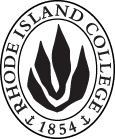 A. Cover pageB. NEW OR REVISED COURSESD. SignaturesD.1. Approvals:   Required from department chairs, program directors, and deans from the academic unit originating the proposal.  D.2. Acknowledgements: Required from all departments (and corresponding dean) impacted by the proposal. Signature does not indicate approval.  Concerns should be brought to the attention of the graduate committee chair for discussion.A.1. Course or programSPED 546 Dyslexia in Schools:  Assessment and IdentificationSPED 546 Dyslexia in Schools:  Assessment and IdentificationSPED 546 Dyslexia in Schools:  Assessment and IdentificationSPED 546 Dyslexia in Schools:  Assessment and IdentificationSPED 546 Dyslexia in Schools:  Assessment and IdentificationAcademic UnitSchool of Education School of Education School of Education School of Education School of Education A.2. Proposal typeCourse:  creation Course:  creation Course:  creation Course:  creation Course:  creation A.3. OriginatorCara McDermott-FasyCara McDermott-FasyHome departmentHome departmentSpecial EducationSpecial EducationA.4. RationaleAdditional Information for new programsThe perception in districts and schools in Rhode Island and beyond is that we do not assess for and/or identify dyslexia in public schools.  This has created an equity issue as securing a diagnosis of dyslexia (and, thus, an appropriate intervention) often requires an independent evaluation which can cost families $2,000-$4,000.  It is time to build capacity in districts to do this work.  As documented in a recent video overview on the RIDE website entitled How is dyslexia diagnosed, this is the work of districts and schools.  However, the knowledge and skills to assess and identify dyslexia lags behind.  To ensure that learning to read, when you experience difficulties, does not continue to remain “a rich person’s game”, we need to ensure that general education teachers, special education teachers, and school psychologists are equipped to work in collaborative teams to assess and identify dyslexia in our public schools.The perception in districts and schools in Rhode Island and beyond is that we do not assess for and/or identify dyslexia in public schools.  This has created an equity issue as securing a diagnosis of dyslexia (and, thus, an appropriate intervention) often requires an independent evaluation which can cost families $2,000-$4,000.  It is time to build capacity in districts to do this work.  As documented in a recent video overview on the RIDE website entitled How is dyslexia diagnosed, this is the work of districts and schools.  However, the knowledge and skills to assess and identify dyslexia lags behind.  To ensure that learning to read, when you experience difficulties, does not continue to remain “a rich person’s game”, we need to ensure that general education teachers, special education teachers, and school psychologists are equipped to work in collaborative teams to assess and identify dyslexia in our public schools.The perception in districts and schools in Rhode Island and beyond is that we do not assess for and/or identify dyslexia in public schools.  This has created an equity issue as securing a diagnosis of dyslexia (and, thus, an appropriate intervention) often requires an independent evaluation which can cost families $2,000-$4,000.  It is time to build capacity in districts to do this work.  As documented in a recent video overview on the RIDE website entitled How is dyslexia diagnosed, this is the work of districts and schools.  However, the knowledge and skills to assess and identify dyslexia lags behind.  To ensure that learning to read, when you experience difficulties, does not continue to remain “a rich person’s game”, we need to ensure that general education teachers, special education teachers, and school psychologists are equipped to work in collaborative teams to assess and identify dyslexia in our public schools.The perception in districts and schools in Rhode Island and beyond is that we do not assess for and/or identify dyslexia in public schools.  This has created an equity issue as securing a diagnosis of dyslexia (and, thus, an appropriate intervention) often requires an independent evaluation which can cost families $2,000-$4,000.  It is time to build capacity in districts to do this work.  As documented in a recent video overview on the RIDE website entitled How is dyslexia diagnosed, this is the work of districts and schools.  However, the knowledge and skills to assess and identify dyslexia lags behind.  To ensure that learning to read, when you experience difficulties, does not continue to remain “a rich person’s game”, we need to ensure that general education teachers, special education teachers, and school psychologists are equipped to work in collaborative teams to assess and identify dyslexia in our public schools.The perception in districts and schools in Rhode Island and beyond is that we do not assess for and/or identify dyslexia in public schools.  This has created an equity issue as securing a diagnosis of dyslexia (and, thus, an appropriate intervention) often requires an independent evaluation which can cost families $2,000-$4,000.  It is time to build capacity in districts to do this work.  As documented in a recent video overview on the RIDE website entitled How is dyslexia diagnosed, this is the work of districts and schools.  However, the knowledge and skills to assess and identify dyslexia lags behind.  To ensure that learning to read, when you experience difficulties, does not continue to remain “a rich person’s game”, we need to ensure that general education teachers, special education teachers, and school psychologists are equipped to work in collaborative teams to assess and identify dyslexia in our public schools.The perception in districts and schools in Rhode Island and beyond is that we do not assess for and/or identify dyslexia in public schools.  This has created an equity issue as securing a diagnosis of dyslexia (and, thus, an appropriate intervention) often requires an independent evaluation which can cost families $2,000-$4,000.  It is time to build capacity in districts to do this work.  As documented in a recent video overview on the RIDE website entitled How is dyslexia diagnosed, this is the work of districts and schools.  However, the knowledge and skills to assess and identify dyslexia lags behind.  To ensure that learning to read, when you experience difficulties, does not continue to remain “a rich person’s game”, we need to ensure that general education teachers, special education teachers, and school psychologists are equipped to work in collaborative teams to assess and identify dyslexia in our public schools.A.5. Student impactThis will have a positive impact on RIC students as they will be prepared to accurately and appropriately assess their own students for language-based learning differences including dyslexia.  This will ultimately empower them as educators to provide services following best practices in the field of education as it relates to literacy instruction, assessment, and identification of student exceptionalities.This will have a positive impact on RIC students as they will be prepared to accurately and appropriately assess their own students for language-based learning differences including dyslexia.  This will ultimately empower them as educators to provide services following best practices in the field of education as it relates to literacy instruction, assessment, and identification of student exceptionalities.This will have a positive impact on RIC students as they will be prepared to accurately and appropriately assess their own students for language-based learning differences including dyslexia.  This will ultimately empower them as educators to provide services following best practices in the field of education as it relates to literacy instruction, assessment, and identification of student exceptionalities.This will have a positive impact on RIC students as they will be prepared to accurately and appropriately assess their own students for language-based learning differences including dyslexia.  This will ultimately empower them as educators to provide services following best practices in the field of education as it relates to literacy instruction, assessment, and identification of student exceptionalities.This will have a positive impact on RIC students as they will be prepared to accurately and appropriately assess their own students for language-based learning differences including dyslexia.  This will ultimately empower them as educators to provide services following best practices in the field of education as it relates to literacy instruction, assessment, and identification of student exceptionalities.This will have a positive impact on RIC students as they will be prepared to accurately and appropriately assess their own students for language-based learning differences including dyslexia.  This will ultimately empower them as educators to provide services following best practices in the field of education as it relates to literacy instruction, assessment, and identification of student exceptionalities.A.6. Impact on other programsNoneNoneNoneNoneNoneNoneA.7. Resource impactFaculty PT & FT: Cara McDermott-Fasy, Summer I, 3 creditsCara McDermott-Fasy, Summer I, 3 creditsCara McDermott-Fasy, Summer I, 3 creditsCara McDermott-Fasy, Summer I, 3 creditsCara McDermott-Fasy, Summer I, 3 creditsA.7. Resource impactLibrary:NoneNoneNoneNoneNoneA.7. Resource impactTechnologyNoneNoneNoneNoneNoneA.7. Resource impactFacilities:NoneNoneNoneNoneNoneA.8. Semester effectiveSummer 2021A.9. Rationale if sooner than next FallA.9. Rationale if sooner than next FallThe SPED Department would like to offer this course in Summer 2021 in light of Right to Read Act of 2019.The SPED Department would like to offer this course in Summer 2021 in light of Right to Read Act of 2019.The SPED Department would like to offer this course in Summer 2021 in light of Right to Read Act of 2019.Old (for revisions only)ONLY include information that is being revised, otherwise leave blankNewExamples are provided within some of the boxes for guidance, delete just the examples that do not apply.B.1. Course prefix and number SPED 546B.2. Cross listing number if anyB.3. Course title Dyslexia in Schools:  Assessment and IdentificationB.4. Course description Principles and procedures of effective assessment for the screening, identification and intervention of students with dyslexia are addressed.B.5. Prerequisite(s)Graduate Status; or, Consent of the Dept ChairB.6. OfferedSummer IB.7. Contact hours 3B.8. Credit hours3B.9. Justify differences if anyB.10. Grading system Letter grade  B.11. Instructional methodsLecture, Small group, IndividualB.11.a  Delivery Method100% Online or HybridB.12.CategoriesRequired for program  B.13. How will student performance be evaluated?Attendance, Class participation, Exams, Presentations, Papers, Class Work, Interviews, Quizzes, Performance Protocols, Projects B.14. Redundancy with, existing coursesNoneB. 15. Other changes, if anyB.16. Course learning outcomes: List each outcome in a separate rowProfessional organization standard(s), if relevant How will each outcome be measured?Review/demonstrate proficiency related to the Contemporary Model of Assessment (MTSS/RTI/DBI).IDA KPS 3.1, 3.4, 3.5, 3.6, 3.7CEC 4ILA 3.1ExamReview/demonstrate proficiency related to laws (IDEA, ESSA, Right to Read Act) and ethics related to the assessment and identification of dyslexia.IDA KPS 3.2CEC 1ExamDemonstrate and understanding of the Dyslexia Paradox.IDA KPS 5.1, 5.8CEC 3,4ExamUnderstand the differences among and purposes for screening, progressmonitoring, diagnostic, and outcomemeasures for the assessment and identification of dyslexia.IDA KPS 3.1CEC 4ILA 3Interpret Comprehensive Assessment Reports (that diagnosis dyslexia) Assignment; Prepare Comprehensive Assessment Reports (that identify dyslexia) AssignmentKnow how to administer and interpret the most common and/or well-validated CBA/CBMs utilized in the assessment and identification of dyslexia inclusive of screening, and progress monitoring including graphing techniques (i.e PAST, Core Phonics Survey, Acadience).IDA KPS 3.3, 3.4, 3.5, 3.6, 3.7CEC 4, 5, 7ILA 3.1, 3.2Screening for Dyslexia Assignment; Interpret Comprehensive Assessment Reports (that diagnosis dyslexia) Assignment; Prepare Comprehensive Assessment Reports (that identify dyslexia) Assignment.Know how to administer and interpret the most common norm-referenced tests utilized in the assessment and identification of dyslexia (WAIT-4, CTOPP, TOWRE, GORTIDA KPS 3.3, 3.7CEC 4ILA 3.1, 3.2, 3.3Screening for Dyslexia Assignment; Interpret Comprehensive Assessment Reports (that diagnosis dyslexia) Assignment; Prepare Comprehensive Assessment Reports (that identify dyslexia) AssignmentIntegrate, summarize, and communicate (orally and in writing) the results of educational assessment data related to dyslexia for sharing with students, parents, and other teachers/administrators inclusive of screening, progress monitoring, and diagnostic measure. IDA KPS 3.8, 5.4, 5.9CEC 4, 5, 7ILA 3.4Screening for Dyslexia Assignment; Interpret Comprehensive Assessment Reports (that diagnosis dyslexia) Assignment; Prepare Comprehensive Assessment Reports (that identify dyslexia) Assignment.Demonstrate knowledge of the common reading profiles in general, and those specific to dyslexia in particular, and the ability to formulate appropriate recommendations aligned to an applicable reading profile.IDA KPS 1.7, 3, 7, 3.8CEC 3, 5ILA 1, 2.1, 2.2, 2.3Screening for Dyslexia Assignment; Interpret Comprehensive Assessment Reports (that diagnosis dyslexia) Assignment; Prepare Comprehensive Assessment Reports (that identify dyslexia) Assignment.Describe how assessment measures may reveal weaknesses in subsets of word recognition and/or language comprehension, and implications on students' reading accuracy, fluency, and comprehension. Furthermore, understand that these weaknesses may be due to an underlying neurobiological learning difference (e.g. dyslexia, executive functioning weaknesses, or Developmental Language Disorder).IDA KPS 1.7, 3, 7, 3.8CEC 4ILA 3.2, 3.4Screening for Dyslexia Assignment; Interpret Comprehensive Assessment Reports (that diagnosis dyslexia) Assignment; Prepare Comprehensive Assessment Reports (that identify dyslexia) Assignment.Demonstrate the ability to collaborate with key stakeholders in the development and implementation of data-based Individualized Education Programs that meet the Endrew F. standard for FAPE in the LRE.IDA KPS 3.5, 3.6, 3.7, 3.8, 5.1, 5.8CEC 1-7ILA 2.4IEP AssignmentPractice within ethical and legal guidelines; advocate for improved outcomes for individuals with language-based learning differences including dyslexia and their families while considering their social, cultural, and linguistics diversity; and engage in ongoing self-reflection to design and implement professional learning activities.IDA 5.1-5.10CEC 1, 7ILA 4.1. 4.2, 4.3, 4.4All course assignments.B.17. Topical outline:  Please do not include a full syllabusSimple View of ReadingReading Profile of DyslexiaScarborough’s Rope RevisitedStrong Language ComprehensionWeak Word ReadingInability to sound out new words (i.e. nonsense words)Small pool of words read automatically                             4)  Poor Spelling and Writing2)  Special Education Timeline related to Dyslexia IdentificationCommon MisconceptionsSigns of Dyslexia; Team Approach (Background, Family History, etc.)Pre Referral Strategies screening (i.e. PAR, Acadience: RAN, FSF, PSF, LNF, PAST, QPS, San Diego Quick Assessment: GWL, Ekwall/Shanker Reading Inventory, Writing Sample)  progress monitoring       c) Referral       d) Comprehensive Evaluation (including - phonological awareness; phonics and word recognition;  automaticity:  rapid automatic naming, word recognition; decoding and encoding; listening and/or reading comprehension; oral language skills)       e) Eligibility:  SLD category (Does child’s profile fit that of a child with dyslexia?:  not reading at the expected grade level; shows difficulty with underlying phonological and naming speed skills; demonstrates difficulty with phonology, decoding, and word recognition; and, demonstrates these despite good instruction and intervention)       f)  IEP Development and Implementation       g) Collaborating with Key Stakeholders and agencies throughout the Timeline3)  Assessment of Phonological ProcessingPhonological Awareness                i) impairment in this area a hallmark of Dyslexia               ii) early identification is critical to prevention (as early as age 4)       b) Phonological Memory (short term memory)               i)  Phonological LoopPhonological StoreArticulatory Control Process        c)  Rapid Naming (permanent memory)               i) symbolic rapid naming:  digits, letters               ii) nonsymbolic rapid naming:  objects or colors4)  Interpreting an Independent Evaluation with a Diagnosis of Dyslexia 5)  Conducting a Comprehensive Evaluation and Report Writing to Diagnose DyslexiaRecord Review, Interviews, ObservationsError Analysis (i.e of writing samples, progress monitoring data, etc.)CBAs/CBMsWIAT-3 (Achievement)CTOPPTOWREGORT6)  IEP Development and ImplementationDBI Framework with emphasis on progress monitoring and diagnostic assessments6)  Other ConsiderationsDyslexia is dimensional (exists on a continuum)Origin of Dyslexia in language, not visionDyslexia runs in families (family history important)History of early speech or language problemsDouble deficit hypothesisMales twice as likely to have severe problems than are femalesCo-Occurring Conditions Rule rather than Exception (i.e. ADHD, dysgraphia, dyscalculia, executive function, etc.)7)  Parental Involvement/Partnership/Empowerment throughout the Special Education TimelineFamilies in General CLD Families in Particular Community Agencies NamePosition/affiliationSignatureDateNatasha FeinbergInterim Program Director of M.ED in ReadingNatasha J. Feinberg1/8/21Carolyn Obel-OmiaChair of Elementary EducationCarolyn Obel-Omia1/8/21Paul LaCavaChair of Special EducationPaul LaCava1/8/21Jeannine Dingus-EasonDean of FSEHDJeannine E. Dingus-Eason1/11/21NamePosition/affiliationSignatureDateTab to add rows